Домашнее задание для 2 ДОП, от 24.04./27.04.24.* 1.05. (ср) - празднечный день, уроков не будет. Дз. сдавать в следующую среду 8.05.Субботняя группа 4.05. учится по расписанию. “Виды трезвучий” (повторение);Повторите теорию из прошлого дз.ступени, повторите строение каждого трезвучия. Помните что все терции имеют три ступени, но разную тоновую величину.Письменно в тетради постройте трезвучия от заданного звука вверх. Исходный звук не меняем. 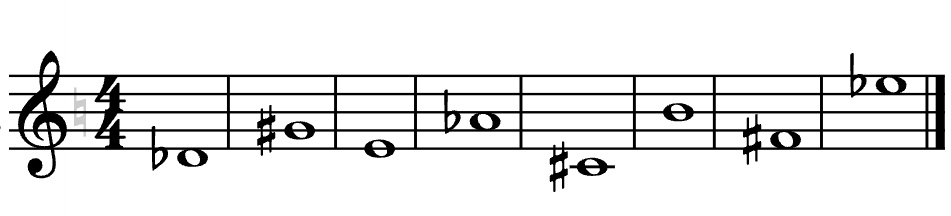                   Б53     М53   ум53  Ув53     М53   ум53   Ув53    Б53Новая тема: “Тональность Си бемоль мажор / соль минор”.Перепишите себе в тетрадь гаммы в этих тональностях, запомните их ключевые знаки (си-бемоль и ми-бемоль) и повторите правило параллельных тональностей. 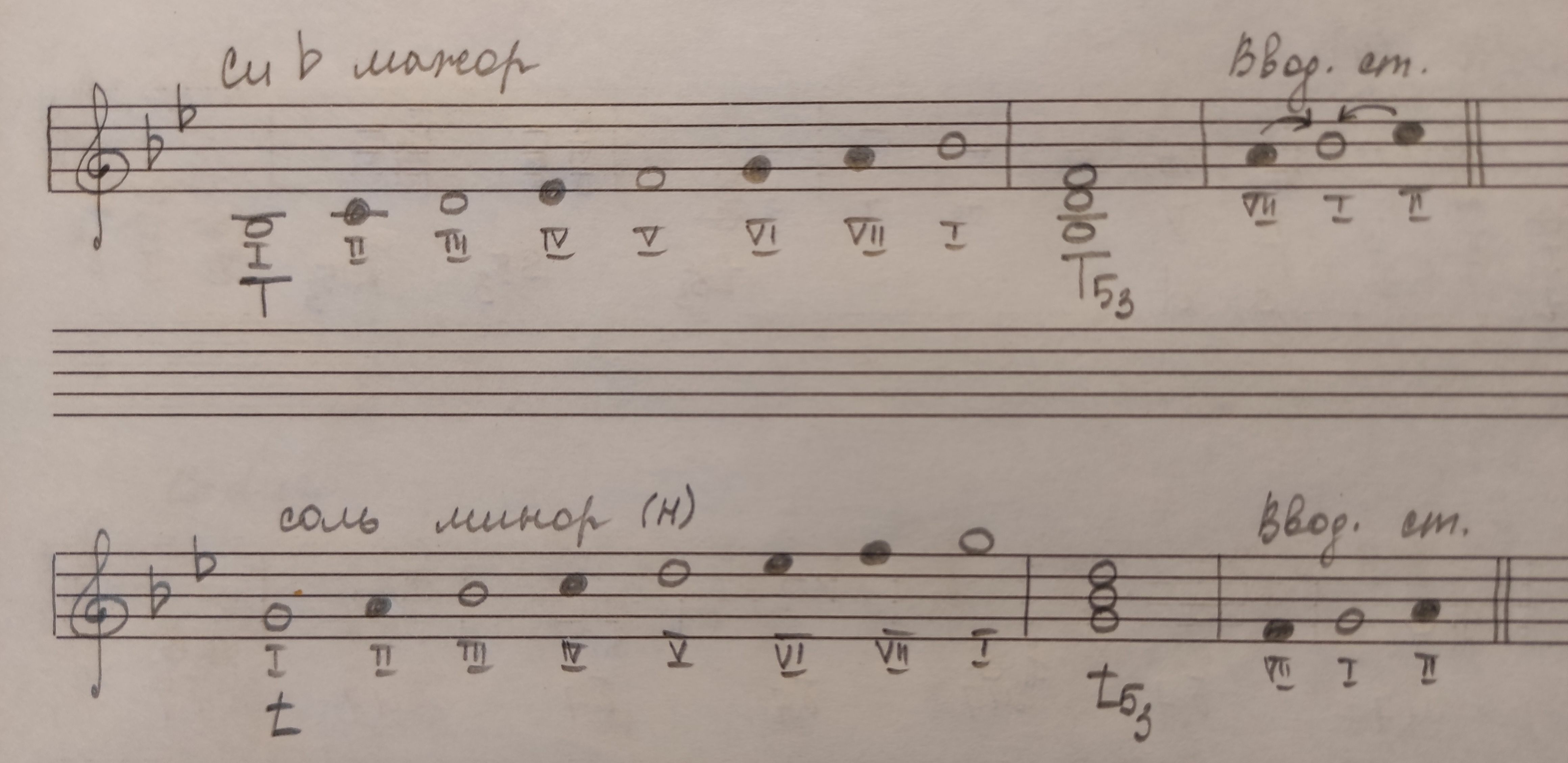 Повторяйте все тональности! На следующем уроке спрошу на оценку! До мажор / ля минор (нет знаков);Соль мажор / ми минор (фа-диез);Фа мажор / ре минор (си-бемоль);Ре мажор / си минор (фа-диез, до-диез). 